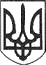 РЕШЕТИЛІВСЬКА МІСЬКА РАДАПОЛТАВСЬКОЇ ОБЛАСТІВИКОНАВЧИЙ КОМІТЕТРІШЕННЯ11  січня  2019 року           	                                                                        № 3Про внесення змін до рішення виконавчого комітету Решетилівської міської ради від 27 грудня 2018 року № 286 „Про вартість харчування дітей та розмір батьківської плати за харчування у закладах дошкільної освіти та навчально-виховних комплексах „Загальноосвітніх школах-дитячих садках”  у 2019 році”	 Керуючись Законом України „Про місцеве самоврядування в Україні”, виконавчий комітет  Решетилівської міської радиВИРІШИВ:1. Внести зміни до рішення виконавчого комітету Решетилівської міської ради від 27 грудня 2018 року № 286 „Про вартість харчування дітей та розмір батьківської плати за харчування у закладах дошкільної освіти та навчально-виховних комплексах „Загальноосвітніх школах-дитячих садках”  у 2019 році”1) викласти п.5 у такій редакції:„5. Від плати за харчування дітей звільняються:1) батьки або особи, які їх замінюють, із сімей, що отримують допомогу відповідно до Закону України №1768-14 „Про державну соціальну допомогу малозабезпеченим сім’ям” (підстава - довідка про призначення допомоги, видана органами соціального захисту);2) діти-сироти і діти, позбавлені батьківського піклування, які перебувають під опікою і виховуються в сім’ях;3) дітей з інвалідністю, за наявністю медичної довідки;4) діти осіб, визнаних учасниками бойових дій;5) діти, один із батьків яких загинув (пропав безвісти) у районі проведення антитерористичних операцій, ООС, бойових дій чи збройних конфліктів;6) діти, що мають статус постраждалих внаслідок аварії на Чорнобильській АЕС;7) дітей внутрішньо-переміщених осіб.”2. Рішення набирає чинності з 14 січня 2019 року.Заступник міського голови 				                    Ю.С. ШинкарчукТітік М.С. 2 13 80